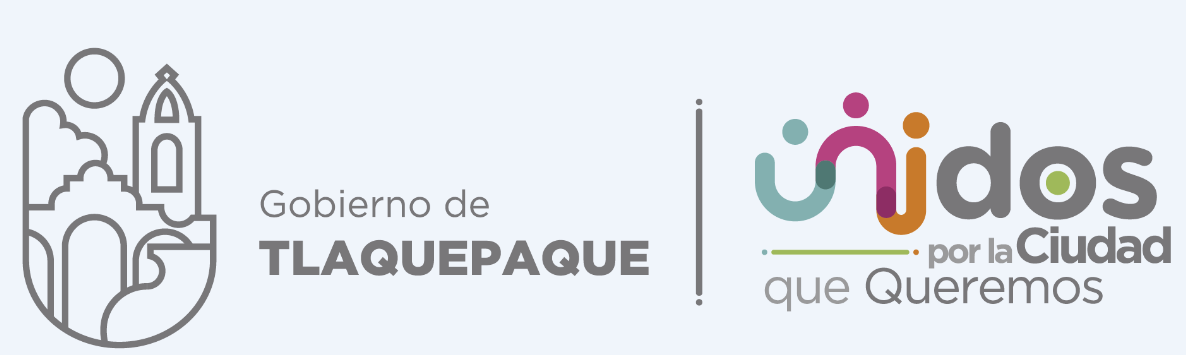 Coordinación General de Gestión Integral de la Ciudad. Dirección de Obras PúblicasTitular: Arq. Juan Antonio Naranjo Hernández.MAYO  2022MAYO  2022MAYO  2022MAYO  2022MAYO  2022MAYO  2022MAYO  2022DOMINGOLUNESMARTESMIÉRCOLESJUEVESVIERNESSÁBADO0102- TRABAJO DE GABINETE ATENCIÓN A CIUDADANOS 03-APERTURA DE LICITACIÓN  COMISIÓN CANTERA -REUNIÓN CON POLÍTICAS PÚBLICAS Y ESPACIOS PÚBLICOS PARA EL PROGRAMA FISM 04 -SUPERVISIÓN DE OBRA EN LA COLONIA VALLE DE LA MISERICORDIA.-REUNIÓN DE CONSEJO CIUDADANO EN EL METROPOLITANO (PRESA DEL ÓRGANO 05-VISITAN CON SUPERVISORES EN LA COLONIA VALLE DE LA MISERICORDIA06 -FALLO DE CONCURSO ACADEMIA-VISITA DE OBRA-MESA DE TRABAJO COORDINACIÓN METROPOLITANA    -REUNIÓN CON MOVILIDAD  DE LA OBRA VALLE DE LA MISERICORDIA07-VISITA PRESA DE SANTA ANITA0809-TRABAJO DE GABINETE ATENCIÓN A CIUDADANOS 10- TRABAJO DE GABINETE ATENCIÓN A CIUDADANOS11- TRABAJO DE GABINETE ATENCIÓN A CIUDADANOS12-JUNTA EN POLÍTICAS PÚBLICAS  TEMA: SENDERO SEGURO-JUNTA DEL CONSEJO METROPOLITANO 13 - TRABAJO DE GABINETE ATENCIÓN A CIUDADANOS141516- LICITACIÓN –FALLO COMISIÓN CANTERA,GIRA EN LA COLONIA LA MEZQUITERA 17-JUNTA EN POLÍTICAS PÚBLICAS CON. ISELA VÁZQUEZ -JUNTA CON EMPRESARIOS EN DIRECCIÓN DE DESARROLLO ECONÓMICO. 18-GIRA DE OBRAS EN LAS COLONIAS; EL CHICHARRÓN Y ARTESANOS -JUNTA EN SALA DE CABIDO TEMA INFORME DE GOBIERNO ANUAL 2022 19-SESIÓN EN EL CONSEJO MATROPOLITANO SITEUR 20-JUNTA CON EL ARQ. JORGE SORIA 212223- TRABAJO DE GABINETE ATENCIÓN A CIUDADANOS 24 -REUNIÓN EN LA BIBLIOTECA MUNICIPAL DE LA COLONIA LOMA BONITA EJIDAL 25- GIRA EN LA COLONIA CERRO DEL CUATRO 26-JUNTA DEL COMITÉ DE ADQUISICIONES SIAPA-REUNIÓN EN SALA DE REGIDORES -JUNARA EN POLÍTICAS PÚBLICAS ASUNTO: ENTREGA DE INFORME 202227- TRABAJO DE GABINETE ATENCIÓN A CIUDADANOS 282930- TRABAJO DE GABINETE ATENCIÓN A CIUDADANOS31